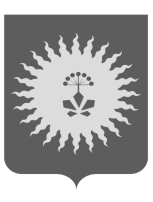 АДМИНИСТРАЦИЯ АНУЧИНСКОГО МУНИЦИПАЛЬНОГО ОКРУГАПРИМОРСКОГО КРАЯП О С Т А Н О В Л Е Н И Е.О межведомственной комиссии по противодействию коррупциипри администрации Анучинского муниципального округаПриморского края      В соответствии с Указом Президента Российской Федерации от 16.08. 2021 № 478 «О национальном плане противодействия коррупции на 2021 - 2024 годы», с Федеральным законом от 06.10.2003 г. № 131-ФЗ «Об общих принципах организации местного самоуправления в Российской Федерации, в соответствии с Уставом Анучинского муниципального округа Приморского края,    Федеральными законами     от 25.12.2008г. № 273-ФЗ «О противодействии  коррупции»,  администрация  Анучинского муниципального округа Приморского краяПОСТАНОВЛЯЕТ:    1.  Создать межведомственную комиссию по противодействию коррупции при  администрации Анучинского муниципального округа Приморского края.    2. Утвердить  прилагаемый Состав межведомственной комиссии по противодействию коррупции при администрации Анучинского муниципального округа Приморского края.    3.  Утвердить прилагаемое Положение о межведомственной комиссии по противодействию коррупции при администрации Анучинского муниципального округа Приморского края.       4. Признать утратившими силу  следующие нормативные правовые акты:4.1. Постановления администрации Анучинского муниципального района Приморского края:-от 26.04.2012г. №227 «О межведомственной  комиссии по противодействию коррупции  при администрации Анучинского муниципального района»;-от 28.03.2016г. №54-па «О внесении изменений в Состав межведомственной  комиссии по противодействию коррупции  при администрации Анучинского муниципального района, утвержденный постановлением администрации Анучинского муниципального района от 26.04.2012г. №227».4.2.Постановление администрации Анучинского муниципального округа Приморского края:-от  30.03.2021г. №273 «О межведомственной комиссии по противодействию коррупции при администрации Анучинского муниципального округаПриморского края».       5. Общему отделу администрации Анучинского муниципального округа (Бурдейная)   разместить  настоящее постановление на официальном сайте администрации Анучинского муниципального округа Приморского края в телекоммуникационной сети - Интернет. 6.Контроль за исполнением настоящего постановления оставляю за собой.Глава Анучинскогомуниципального округа                                                              С.А.ПонуровскийУтвержденопостановлениемадминистрации Анучинского муниципального округаПриморского краяот 07.09.2022 № 821ПОЛОЖЕНИЕ О МЕЖВЕДОМСТВЕННОЙ КОМИССИИ ПО ПРОТИВОДЕЙСТВИЮ КОРРУПЦИИПРИ АДМИНИСТРАЦИИ АНУЧИНСКОГО МУНИЦИПАЛЬНОГО ОКРУГА ПРИМОРСКОГО КРАЯI. ОБЩИЕ ПОЛОЖЕНИЯ 1.1. Межведомственная комиссия по противодействию коррупции при администрации  Анучинского муниципального округа Приморского края (далее - межведомственная комиссия) является постоянно действующим координационным органом, образованным в целях обеспечения взаимодействия  органов  местного самоуправления Анучинского муниципального округа с территориальными органами федеральных и краевых органов исполнительной власти, иными заинтересованными органами и организациями по вопросам противодействия коррупции в Анучинском муниципальном округе. 1.2. Межведомственная комиссия осуществляет свою деятельность в соответствии с Конституцией Российской Федерации, законодательством Российской Федерации и Приморского края,  Указами и распоряжениями Президента Российской Федерации, постановлениями и распоряжениями Правительства Российской Федерации, постановлениями и распоряжениями Правительства Приморского края, постановлениями и распоряжениями Губернатора Приморского края, а также настоящим Положением.II. ЗАДАЧИ, ФУНКЦИИ И ПРАВА МЕЖВЕДОМСТВЕННОЙ КОМИССИИ 2.1. Основные задачи межведомственной комиссии:а) обеспечение взаимодействия органов   местного самоуправления Анучинского муниципального округа с территориальными органами федеральных   и краевых  органов исполнительной власти, иными заинтересованными органами и организациями по вопросам реализации  в Анучинского муниципальном округе мероприятий   в области противодействия коррупции;б) выявление причин и условий, способствующих возникновению коррупции;в) выявление, предупреждение, пресечение коррупционных правонарушений;г)подготовка предложений и рекомендаций, направленных на противодействие коррупции, а также устранение причин и условий, способствующих коррупционным проявлениям.д)Рассмотрение   вопросов правоприменительной практики в сфере противодействия коррупции,в целях выработки и принятия мер по предупреждению и устранению причин выявленных нарушений.2.2. В целях реализации возложенных задач межведомственная комиссия осуществляет следующие функции:а) изучает положительный опыт противодействия коррупции и разрабатывает предложения по его использованию в деятельности правоохранительных органов, государственных органов  и  органов местного самоуправления  на территории Анучинского муниципального округа;б) осуществляет анализ деятельности органов местного самоуправления Анучинского муниципального округа в целях выявления причин и условий, способствующих возникновению коррупции;в) формирует предложения по укреплению законности, правопорядка, созданию правового механизма защиты прав и свобод граждан, совершенствованию деятельности в сфере противодействия коррупции, а также системы взаимодействия государственных органов, органов местного самоуправления Анучинского муниципального округа, общественности в целях противодействия коррупции;г) проводит работу по разъяснению муниципальным служащим органов местного самоуправления основных положений федерального  и краевого законодательства по противодействию коррупции, требований к служебному поведению муниципальных служащих, механизмов возникновения конфликтов интересов;д) выявляет, предупреждает, пресекает  правонарушения коррупционной направленности.е) рассматривает ход и результаты реализации в Анучинском муниципальном округе антикоррупционных мероприятий, в том числе предусмотренных  муниципальной программой и планами противодействия коррупции  в органах местного самоуправления Анучинского муниципального округа;ж) осуществляет иные функции в сфере противодействия коррупции в соответствии с действующим законодательством.2.3. Межведомственная комиссия имеет право:а) запрашивать в установленном порядке от территориальных органов федеральных и краевых органов исполнительной власти,   органов местного самоуправления Анучинского муниципального округа и организаций информационные материалы по вопросам своей деятельности;б) создавать рабочие группы для подготовки материалов, документов и проектов решений по отдельным вопросам деятельности межведомственной комиссии;в) пользоваться в установленном порядке информационными банками данных органов исполнительной власти;г) привлекать для участия в работе межведомственной комиссии должностных лиц и специалистов  территориальных  федеральных  и краевых органов, органов местного самоуправления Анучинского муниципального округа и организаций (по согласованию с их руководителями);д) принимать решения в пределах своей компетенции;е) вносить в установленном порядке предложения и рекомендации по вопросам, относящимся к компетенции межведомственной комиссии, в том числе о принятии мер реагирования при выявлении фактов нарушения законодательства о противодействии коррупции.ж) заслушивать на своих заседаниях представителей государственных органов Приморского края, органов местного самоуправления Анучинского муниципального округа и организаций по вопросам реализации антикоррупционной политики.III. ПОРЯДОК ФОРМИРОВАНИЯ И ДЕЯТЕЛЬНОСТИ МЕЖВЕДОМСТВЕННОЙ КОМИССИИ3.1. Межведомственная комиссия создается администрацией Анучинского муниципального округа Приморского края. Положение о межведомственной комиссии и ее состав по должностям утверждаются постановлением администрации  Анучинского муниципального округа Приморского края.3.2. Заседания межведомственной комиссии проводятся  не реже одного раза в квартал. В случае необходимости по решению председателя межведомственной комиссии могут проводиться внеочередные заседания межведомственной комиссии.Подготовка информационных материалов к заседанию межведомственной комиссии осуществляется органами и организациями, определенными в качестве докладчиков в повестке заседания межведомственной комиссии. Материалы докладов и проект решения по докладываемому вопросу направляются докладчиком секретарю межведомственной комиссии не позднее чем за 5 рабочих дней до даты заседания комиссии.  Проект повестки заседания межведомственной комиссии уточняется в процессе подготовки к очередному заседанию межведомственной комиссии и согласовывается секретарем с председателем межведомственной комиссии.       Повестка заседания межведомственной комиссии утверждается непосредственно на заседании.3.3. Заседания межведомственной комиссии ведет председатель комиссии, а в его отсутствие -   заместитель председателя.3.4. В случае невозможности участия члена межведомственной комиссии в заседании межведомственной комиссии в работе межведомственной комиссии принимает участие лицо, исполняющее его обязанности.3.5. Заседание межведомственной комиссии правомочно в случае присутствия на нем не менее половины членов межведомственной комиссии.3.6. Заседания межведомственной комиссии проводятся в соответствии с ежегодным планом, разработанным межведомственной комиссией и утвержденным ее председателем. План заседаний межведомственной комиссии включает в себя перечень основных вопросов, подлежащих рассмотрению на заседаниях межведомственной комиссии, с указанием по каждому вопросу срока его рассмотрения и органа, ответственного за подготовку вопроса.3.7. Решения межведомственной комиссии принимаются простым большинством голосов ее членов, присутствующих на заседании, оформляются протоколом и подписываются председателем комиссии или его заместителем, ведущим заседание в отсутствие председателя межведомственной комиссии.Решения межведомственной комиссии носят рекомендательный характер.3.8. Члены межведомственной комиссии обладают равными правами при обсуждении вопросов и принятии решений. Каждый член межведомственной комиссии имеет право изложить письменно свое особое мнение по рассматриваемому вопросу, которое подлежит обязательному приобщению к протоколу ее заседания.3.9.Организационно-техническое обеспечение деятельности межведомственной комиссии осуществляется общим отделом администрации Анучинского муниципального округа Приморского края.Утвержденопостановлением администрации Анучинского муниципального округаПриморского краяот 07.09.2022г.№ 821Состав межведомственной комиссии по противодействию коррупции при администрации Анучинского муниципального округа Приморского края (по должностям):07.09.2022с. Анучино№821Председатель Комиссии:-Глава Анучинского  муниципального округа;Заместитель председателя Комиссии:-Первый заместитель главы администрации Анучинского муниципального округа;Секретарь Комиссии:-Главный специалист 1-го разряда правового отдела администрации Анучинского муниципального округа.Члены Комиссии:-Заместитель главы администрации Анучинского муниципального округа;-Начальник  управления  по работе с территориями администрации Анучинского муниципального округа;--     -     ----Начальник общего отдела администрации Анучинского муниципального округа;Заместитель Председателя Думы Анучинского муниципального округа;Начальник КУ МОУО Анучинского округа Приморского края (по согласованию).;Председатель районного Совета ветеранов войны,   труда, вооруженный сил и правоохранительных органов (по согласованию);Сотрудник  отдела г. Арсеньеве  УФСБ России по Приморскому краю  (по согласованию); Начальник полиции ОП №11 МО МВД  России «Арсеньевский» (по согласованию);Председатель Контрольно-счетной палаты Анучинского муниципального округа (по согласованию).